Сведения о составе и руководителях участковой избирательной комиссииСведения о руководящем составе избирательной комиссииСведения об избирательном участке1. Решение об образовании избирательного участка (наименование, кем принято решение, дата и номер принятия документа):                        Постановление Главы Администрации Куйбышевского района от 14.06.2019г. №399     «Об образовании избирательных участков, участков референдума на территории Куйбышевского района Ростовской области»                                           2. Публикация в средствах массовой информации о границах  избирательного участка (название СМИ, дата, номер выпуска):          Специальное приложение к газете «Деловой Миус» от 15.06.2019г. №172______                                                        Границы избирательного участка:     х. Скелянский, село Куйбышево: ул. Куйбышевская: нечетная сторона с № 55 по № 179, четная сторона с № 54 по № 194, пер. Кирпичный, пер. Широкий, пер. Новикова, пер. Гречко.Характеристика  жилых зданий и количество
избирателей на участкеДля муниципальных образованийСведения об избирателях с ограниченными физическими возможностямиСведения о необходимости подвоза избирателей к месту избирательного участкаХарактеристика помещения комиссии, помещения для голосованияОписание помещения (здания), его особенностиа) Подъездные пути, подходы к зданию:   доступный,    бетонное покрытие, подъем в здание обеспечен перилами и пандусом      б) Наружное освещение здания:        имеется                                                                                                                                                                                                                                                                                               в) Наличие тревожной кнопки экстренного вызова полиции:    отсутствует                                                                                                                                                                                                                                                                                              г) Освещенность помещения (в т.ч. дополнительная для слабовидящих избирателей):     помещение освещается 6 плафонами по 3 лампочки и 2 плафонами по 2 лампочки, дополнительное освещение для слабовидящих избирателей отсутствует                                                                                                             д) Наличие резервных источников электроэнергии:     нет                                                                                                                                                                                                                                                                                                      е) Возможность беспрепятственного выполнения погрузочно-разгрузочных операций с избирательной документацией, в том числе с избирательными бюллетенями:     погрузочно-разгрузочные операции с избирательной документацией, в том числе с избирательными бюллетенями выполняется беспрепятственно                                               ж) Наличие условий для избирателей с нарушением функций опорно-двигательного аппарата (удобный подход для граждан и подъезд для транспорта, перила, поручни, настилы, пандусы и т.д.):     Имеются условия для избирателей с нарушением функций опорно-двигательного аппарата (подход для граждан и подъезд для транспорта удобный, имеются перила и пандус)                                                                                                                                                                                                                                                                                                               з) Наличие системы АПС,  видеонаблюдения в здании:     система АПС имеется,    видеонаблюдение    отсутствует                                                      и) Наличие условий для консультационного, культурного и торгового обслуживания избирателей (отдельные помещения для приема граждан, актовый зал, иные приспособленные помещения и т.д.):         отсутствуют                                                                                                                                                                                                                                                                                        к) Наличие металлоискателя (стационарного или мобильного):      отсутствует                                                                                                                                                                                                                                                                                             л) Информационный стенд для размещения информации внутри помещения:    имеется                                                                                                                                                                                                                                                                                                     Перечень технологического оборудования для участковой комиссииТаблица №1Таблица №2Информационный стенд в помещении избирательного участкаДополнительное оборудование14.Обеспечение противопожарной безопасностиПредседательучастковой избирательной комиссии№ 1021	                                                  __________		Гапоненко А. В.					                (подпись)	     	    (фамилия, инициалы)Председательтерриториальной избирательной комиссии________________________________                        _________        Гречко М.А.(наименование ТИК)	            			 (подпись)	       (фамилия, инициалы)Должностное лицо в администрации муниципального образования, уполномоченное на решение организационных вопросов, в ходе  проведения выборов                                                                                                    __________		Варшавский Н.Н.					                       (подпись)	   (фамилия, инициалы)                       Приложение № 1План - схема границ избирательного участка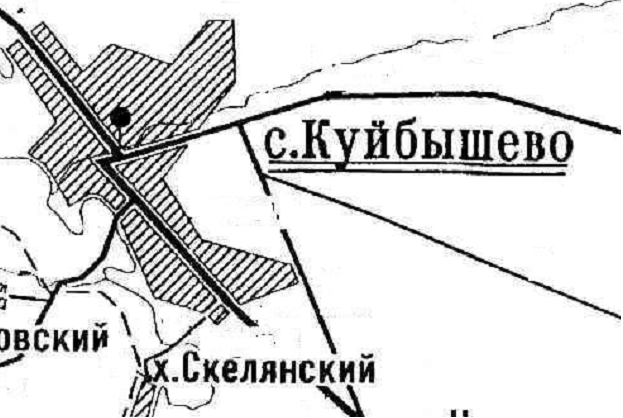 Схема расположения технологического оборудования в помещении для голосования(зонирование)                                                                                                  Приложение №3Схема расположения технологического оборудования в помещении для голосования(зонирование)РОСТОВСКАЯ ОБЛАСТЬКуйбышевский район
(наименование муниципального образования)Территориальная избирательная комиссия Куйбышевского района Ростовской области     Участковая избирательная комиссия №    1021ПАСПОРТ избирательного участка № 1021РОСТОВСКАЯ ОБЛАСТЬКуйбышевский район
(наименование муниципального образования)Территориальная избирательная комиссия Куйбышевского района Ростовской области     Участковая избирательная комиссия №    1021ПАСПОРТ избирательного участка № 1021РОСТОВСКАЯ ОБЛАСТЬКуйбышевский район
(наименование муниципального образования)Территориальная избирательная комиссия Куйбышевского района Ростовской области     Участковая избирательная комиссия №    1021ПАСПОРТ избирательного участка № 1021Адрес места нахождения участковой избирательной комиссииАдрес места нахождения участковой избирательной комиссии346940 Ростовская область с. Куйбышевоул. Куйбышевская, д 1-л,МФЦ ДО Центр дополнительного образования346940 Ростовская область с. Куйбышевоул. Куйбышевская, д 1-л,МФЦ ДО Центр дополнительного образованияАдрес места нахождения помещения для голосования:Адрес места нахождения помещения для голосования:346940 Ростовская область с. Куйбышевоул. Куйбышевская, д 1-л,МФЦ ДО Центр дополнительного образования346940 Ростовская область с. Куйбышевоул. Куйбышевская, д 1-л,МФЦ ДО Центр дополнительного образованияТелефон участковой  избирательной комиссии (с кодом):Телефон участковой  избирательной комиссии (с кодом):8(86348) 327768(86348) 32776Форма собственности здания, в котором располагается участковая избирательная комиссия/помещение для голосования:Форма собственности здания, в котором располагается участковая избирательная комиссия/помещение для голосования:Муниципальная собственностьМуниципальная собственностьНаименование организации, учреждения в котором располагается участковая избирательная комиссия/помещение для голосования:Наименование организации, учреждения в котором располагается участковая избирательная комиссия/помещение для голосования:Администрация Куйбышевского сельского поселения (помещение для голосования расположено в кабинете отдела записи актов гражданского состояния)Администрация Куйбышевского сельского поселения (помещение для голосования расположено в кабинете отдела записи актов гражданского состояния)Численность избирателейЧисленность избирателейЧисленность избирателейНа 01.07.2020 г392392На __.__.20   гКоличество членов УИККоличество членов УИК7Представители политических партийПредставители политических партий4Представители иных общественных объединенийПредставители иных общественных объединенийПредставители от собраний избирателейПредставители от собраний избирателей3Государственные (муниципальные) служащиеГосударственные (муниципальные) служащие2ОбразованиеВысшее профессиональное5ОбразованиеСреднее профессиональное2ОбразованиеНачальное профессиональное-ОбразованиеСреднее (полное) общее-Наименование должностиФ.И.О.Место работы, должность, номер служебного телефона, кем выдвинут в состав комиссииНомер контактного телефонаПредседательГапоненко Анна ВикторовнаАдминистрация Куйбышевского района Ростовской области, старший инспектор, Ростовское региональное отделение политической партии ЛДПР - Либерально-демократической партии России89281413566Заместитель председателя Богданенко Александра СергеевнаОтдел Культуры молодежной политике, спорта и туризма Администрации Куйбышевского района Ростовской области, ведущий специалист по спорту и туризму,Куйбышевское местное отделение Ростовского регионального отделения Всероссийской политической партии "Единая Россия"89518413680СекретарьШтерн Светлана АлександровнаАдминистрация Куйбышевского района, бухгалтерия, ведущий специалист,Ростовское региональное отделение общественной организации "Союз женщин России"89281050529Характеристика застройкиКоличество зданийКоличество избирателей, чел.Многоэтажная02-3 этажная04-5 этажная0Частный сектор173415Наименование населенного пункта, в котором располагается помещение для голосования (центр участка)Наименования населенных пунктов, территории которых входят в границы участкаНаличие общественного транспортас. Куйбышевос. Куйбышево, х. СкелянскийотсутствуетКоличество избирателей с инвалидностьюКоличество избирателей с инвалидностьюКоличество избирателей с инвалидностьюВ том числе с нарушением В том числе с нарушением В том числе с нарушением Инвалиды I группыИнвалиды II группыИнвалиды III группызрения, чел.cлуха, чел.функций опорно-двигательного аппарата, чел.2816402№ п/пНаименование населенного пунктаКоличество избирателейКоличество транспортных единиц, подлежащих выделению местной администрацией для подвоза избирателей к избирательному участкуВид транспортаКоличество рейсов в течение дня голосования1х. Скелянский151микроавтобус1234этажплощадь помещения м.кв.Телефонная связьТелефонная связьэтажплощадь помещения м.кв.СтационарнаяМобильнаяПомещение участковой комиссии1,58(86348)31-5-61Помещение для голосования180,78(86348)31-4-45№ п/пНаименованиеКоличествоКоличествоКоличествоСоответствие нормативамУсловия храненияУсловия храненияТехническое состояние (в норме, требует ремонта (замены)№ п/пНаименованиепо нормативамимеющегосяиспользуемогоСоответствие нормативамместо храненияналичие договора ответственного хранения (реквизиты договора)Техническое состояние (в норме, требует ремонта (замены)Стационарные ящики111соответствуетАдминистрация СПРаспоряжение администрации Куйбышевского сельского поселения от 11.02.2011 № 15в нормеПереносные ящики111соответствуетАдминистрация СПРаспоряжение администрации Куйбышевского сельского поселения от 11.02.2011 № 15в нормеОдносекционные кабины000Распоряжение администрации Куйбышевского сельского поселения от 11.02.2011 № 15Двухсекционные кабины111соответствуетАдминистрация СПРаспоряжение администрации Куйбышевского сельского поселения от 11.02.2011 № 15в нормеСпециальные кабины (для избирателей с ограниченными физическими возможностями)000Распоряжение администрации Куйбышевского сельского поселения от 11.02.2011 № 15Столы письменныеРаспоряжение администрации Куйбышевского сельского поселения от 11.02.2011 № 15СтульяРаспоряжение администрации Куйбышевского сельского поселения от 11.02.2011 № 15Сейфы для хранения выборной документации111Распоряжение администрации Куйбышевского сельского поселения от 11.02.2011 № 15Государственная символика РФ и субъекта РФ111соответствуетАдминистрация СПРаспоряжение администрации Куйбышевского сельского поселения от 11.02.2011 № 15в нормеНаличие автоматических систем подсчета голосов избирателей, в том числе –КЭГ, -КОИБ000Средства видеонаблюдения в помещении для голосования000Медицинская аптечка000Аудиотехника для музыкального сопровождения в день выборов000Внешние атрибутыВнутренние атрибутыВнутренние атрибутыВнутренние атрибутыВывеска «Избирательный участок № 1021»Вывеска «Участковая избирательная комиссия» (режим работы)Вывеска«Зал для голосования»Указатели размещения зала для голосования, наличие тактильных указателейМесто размещенияНа фасаде задания администрации Куйбышевского сельского поселенияНа стенде, при входе в помещение для голосованияпри входе в помещение для голосованияПри входе в помещение для голосования, в помещении для голосованияКол-воРазмер, мКем предоставленУсловия храненияУсловия храненияТехническое состояние (в норме, требует ремонта (замены)Кол-воРазмер, мКем предоставленместо храненияналичие договора ответственного хранения (реквизиты договора)Техническое состояние (в норме, требует ремонта (замены)2Администрацией сельского поселенияПодвальное помещение Администрации сельского поселенияРаспоряжение администрации Куйбышевского сельского поселения от 11.02.2011 № 15в нормеНаименование пунктаКомпьютерПринтерКопир. аппаратТелефонный аппаратФаксСейф, металлический ящикПредоставляется организацией (учреждением), администрацией муниципального образования000101Предоставляется (ИКРО, ТИК)000000Наименование пунктаСветильники для кабинНастенные (напольные) часыКалькуляторЛупыТелевизорСредства аварийного освещенияПредоставляется организацией (учреждением), администрацией муниципального образования001000Предоставляется (ИКРО, ТИК)000000Количество эвакуационных выходовНаличие плана эвакуацииНаличие АПСНаличие системы оповещения людей о пожареНаличие первичных средств пожаротушения1имеетсяимеетсяимеетсяОгнетушитель Отметка сотрудников ГУ МЧС России по Ростовской  области о соблюдении пожарной безопасности в помещении для голосованияОтметка сотрудников УМВД России по Ростовской  области о состоянии безопасности помещения для голосования      Увеличенная                                                                                                                                                                      Сейф           форма                          Книга 1             Книга 2           Книга 3            Секретарь        Председатель         протокола                                                                        внесение в                                                                                                                           список                                                                                                                      переносной                                                                                                                      дополнительно                                                                                                                    ящик        Информационный                 стенд                                                                                                                                                                                            № 1          Кабины для                                                                                                                                                                                               тайного голосования                                                                                                                                                                                            № 2                                                                                стационарный                                                                                      ящик для голосования                                                                                                                                                                                                       огнетушительКандидаты, члены вышестоящих комиссий, члены комиссии с правом совещательного голоса, наблюдатели, представители СМИ, зона для ведения фото-видео съемки      Увеличенная                                                                                                                                                                      Сейф           форма                          Книга 1             Книга 2           Книга 3            Секретарь        Председатель         протокола                                                                        внесение в                                                                                                                           список                                                                                                                      переносной                                                                                                                      дополнительно                                                                                                                    ящик        Информационный                 стенд                                                                                                                                                                                            № 1          Кабины для                                                                                                                                                                                               тайного голосования                                                                                                                                                                                            № 2                                                                                стационарный                                                                                      ящик для голосования                                                                                                                                                                                                       огнетушительКандидаты, члены вышестоящих комиссий, члены комиссии с правом совещательного голоса, наблюдатели, представители СМИ, зона для ведения фото-видео съемки      Увеличенная                                                                                                                                                                      Сейф           форма                          Книга 1             Книга 2           Книга 3            Секретарь        Председатель         протокола                                                                        внесение в                                                                                                                           список                                                                                                                      переносной                                                                                                                      дополнительно                                                                                                                    ящик        Информационный                 стенд                                                                                                                                                                                            № 1          Кабины для                                                                                                                                                                                               тайного голосования                                                                                                                                                                                            № 2                                                                                стационарный                                                                                      ящик для голосования                                                                                                                                                                                                       огнетушительКандидаты, члены вышестоящих комиссий, члены комиссии с правом совещательного голоса, наблюдатели, представители СМИ, зона для ведения фото-видео съемки